Le 1er juge entoure l’agrès présenté.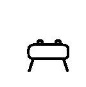 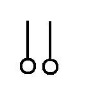 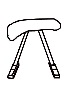 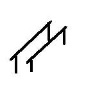 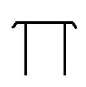 CatégorieNom de l’associationN°  de l’associationGymnasteDegré / DNote ENote  FinaleNombre de gymnastes présentés1Nombre de gymnastes présentés2Nombre de gymnastes présentés34567891011Tenue et discipline12Tenue et discipline13141516Observations17Observations181920212223242526Signature du responsable du jury27Signature du responsable du jury28Signature du responsable du jury2930TOTAL